          WHMS MUSIC  NEWSLETTER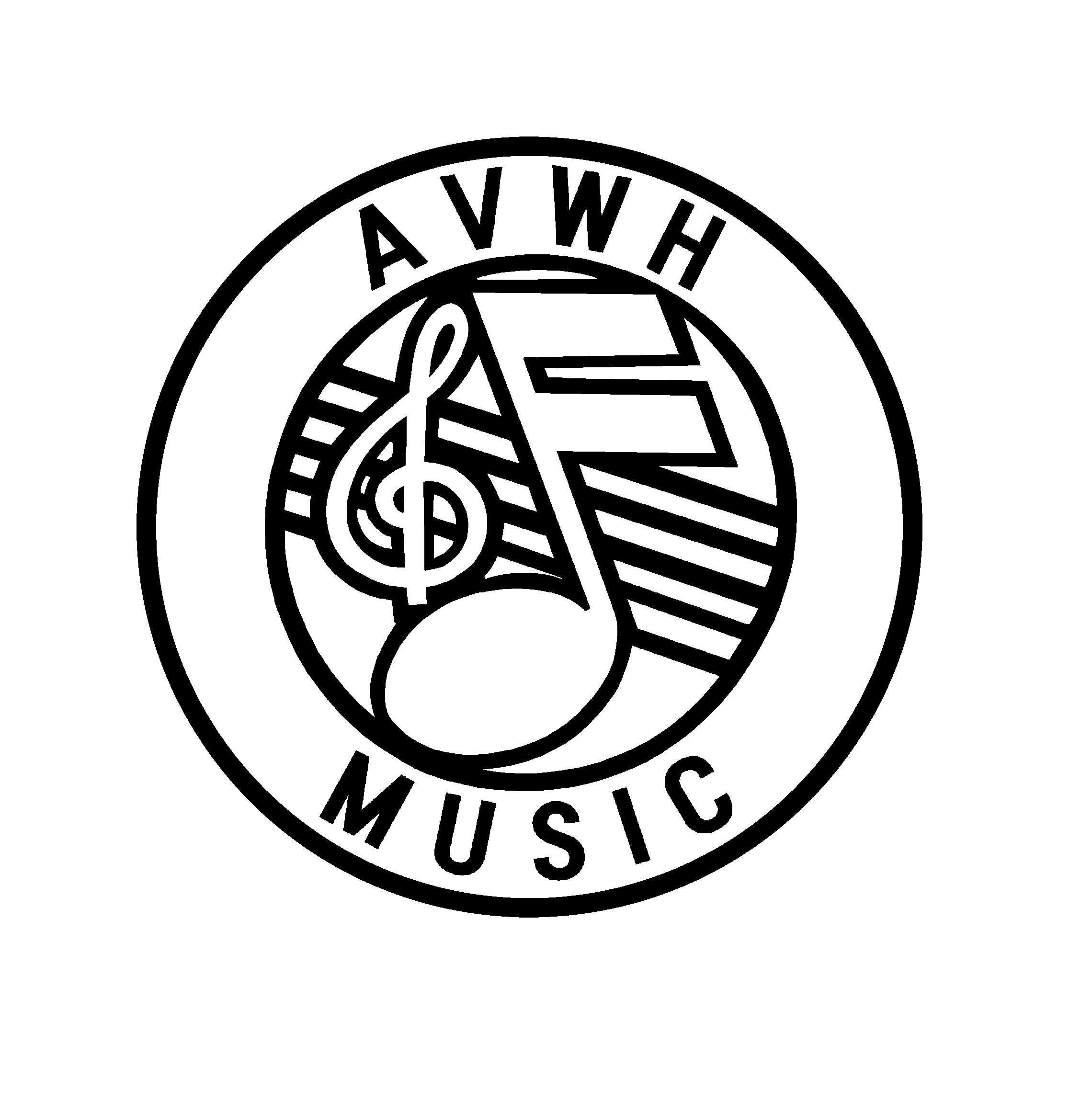                  OCTOBER 28TH, 2013Important DatesBusy BeginningsThe launch of our year has included a successful beginner band clinic and the start of rehearsals for all three extracurricular bands. The madness continues with our fall fundraiser, the launch of a new webpage, preparations for upcoming performances, and more. Please read over the information below, take a minute to explore the new website, and get in touch with any questions you may have.mrreidsite.weebly.comI am in the process of setting up a webpage featuring up to date information and resources for the courses and extracurricular activities that I facilitate at WHMS. The site is up and running and already has resources that will be helpful to you and your child. Each music course page features a list of the material your child should be practicing at home. Visit the “Band Program” section of the page to  find extra pie order forms, BPA Executive role descriptions, and other useful information. Take a minute to explore the site:  mrreidsite.weebly.comBand Parent’s The AVWH Band Parent  (annual general meeting) has been rescheduled to  Monday October 7  at 6:30pm in the band room at WHMS. As a parent or guardian of a music student you are a member and are encouraged to attend! The Band Parent Association is looking to fill the positions of President, Vice President for AVHS, Secretary, and Volunteer Co-ordinator. If you think you might be interested in one of these positions or know of someone, please contact a current member of the association, Steve Reid at WHMS, or Ted Woundy at AVHS. Role descriptions for each of these positions can be found on the “Band Program” section of mrreidsite.weebly.comConcert BandThe Concert Band will be performing in the WHMS Remembrance Day Ceremonies the afternoon of November the 8th. Members must come to school prepared to perform with black shoes, black pants/skirt, poppy, and their black concert band shirt. Members who are involved in cadets should wear their associated uniform and be prepared to participate in any planned drill(s) and the concert band performance.Grade 7 students interested in joining concert band should be checking in with Mr. Reid to be sure that they are on track with their new instrument. The ideal time to join in is after the upcoming Remembrance Day performance, or after the holiday performances in December. The sooner you come and join us the better!Pie Fundraiser
All students have now received order forms and information on our fall fundraiser. See the “Band Program” section of mrreidsite.weebly.com for electronic copies of these forms. This pie sale is replacing the citrus sale we have done in past years. All music students are asked to do their part for this fundraiser which is an important source of funds for our program. Big thanks to Helen Sauveur and Charlene Swinamer for organizing this! Completed order forms are due to Mr. Reid on or before Thursday November 14th.PracticeAll music students need to be practicing regularly to meet performance and curricular goals. Practice is homework! By this time in the year all students should set the goal of  practicing  every day for at least 15 minutes, or approximately 4 times per week (30-45 minutes each time).  See mrreidsite.weebly.com  for a list of the material your child should be practicing.DateTimeEventMonday November 4th6:30pmAVWH Band Parents  and October meeting at AVHSFriday November 8th1:00pmRemembrance Day Ceremonies featuring AVWH Concert BandThursday November 14th----------Pie Fundraiser Forms Due to Mr. Reid